Covering Note on Elections of CODATA Officers and Executive CommitteeCODATA Members as well as Task Groups and Working Groups are invited to make nominations for the election of Officers and Ordinary Members of the Executive Committee.For Members (National, Regional, Union, Co-Opted, Affiliate and Members-at-Large) nominations should be submitted by the Members’ respective CODATA delegate.For Task Groups and Working Groups, nominations should be submitted by Group’s Chair(s), with the agreement of the members.The Constitution does not specify how many candidates a Member or Task Group may nominate for a given position.Nominations should be completed on the following form and submitted to the CODATA Secretariat by 1 April 2016, in order that a provisional list of candidates can be distributed to delegates by 30 April 2016.  Additional candidates, in receipt of more than four nominations, may be added up to 1 July 2016, in order that delegates receive the definitive Official List by 11 July 2016.EligibilityAbove all, candidates should be nominated for their ability to contribute to CODATA’s mission and its strategic objectives and activities, as articulated in the updated CODATA Strategic Plan, 2013-18: ‘Exploiting the Data Revolution’Please note the following eligibility criteria: ‘A candidate for Officer or Ordinary Member of the Executive Committee, at the time of election, must be a long-term resident of, or have primary affiliation with, the territory of a voting National or Regional Member or must be the official Delegate of a Member Union or Co-Opted Organization, or the official Delegate of the Affiliate Members or the At-Large Members.’ [Statute 6.1.a]  Please consult the CODATA Constitution for other eligibility criteria.Open OfficesThe Officers open for election at the 30th CODATA General Assembly, Denver, CO., USA, 11 September 2016 are:Secretary-General (to serve 2016-20)Treasurer (to serve 2016-20)Executive Committee Ordinary Member (8 to be elected, to serve 2016-18)Nominating Committee 2014-18The nominating committee 2010-14 comprises GUO Huadong, China, (Former President and Chair); Mark Thorley (UK), Elizabeth Griffin (IAU) and Mary Zborowski (Canada).Submission Procedure and DeadlinePlease submit the completed form by e-mail to Simon Hodson, CODATA Executive Director at simon@codata.org no later than 1 April 2016.  This will allow the provisional list of candidates to be distributed by 30 April 2016.Nomination Form for the Election of Officers and Executive Committee30th CODATA General Assembly, Denver, CO., USA, 11 September 2016Please provide a short statement of interest in the role.  Please consider in particular what the candidate would bring to the position of CODATA Officer or Ordinary Member of the Executive Committee, and how would they contribute to CODATA’s mission and its strategic objectives and activities, as articulated in the updated CODATA Strategic Plan, 2013-18: ‘Exploiting the Data Revolution’?  What scientific achievements and leadership in data science and data management issues has the candidate shown which fit them for the role in question?  One Page.  Please also attach a short CV of the proposed Candidate.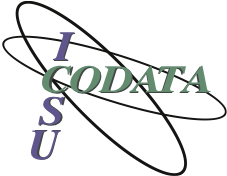 Nominations for Officers and Executive Committee Members30th CODATA General Assembly, Denver, CO., USA,11 September 2016Nomination Submitted byRepresentingName of Candidate AffiliationNationalityNominated forPlease TickSecretary-GeneralTreasurerOrdinary Member Executive CommitteeScientific Discipline(s)Previous positions held in CODATADates